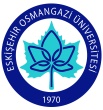 ESOGÜ SAĞLIK BİLİMLERİ ENSTİTÜSÜDİSİPLİNLERARASI SİNİRBİLİMLERİ ANABİLİM DALIDERS BİLGİ FORMUDERSİN DÜZEYİPROGRAM ÇIKTISIVerilen Dersin Öğrenciye Kazandıracağı Becerilen: Hiç Katkısı Yok (1), Kısmen Katkısı Var (2), Tam Katkısı Var(3) ESOGÜ SAĞLIK BİLİMLERİ ENSTİTÜSÜDİSİPLİNLERARASI SİNİRBİLİMLERİ ANABİLİM DALIDERS BİLGİ FORMUDERSİN DÜZEYİVerilen Dersin Öğrenciye Kazandıracağı Beceriler: Hiç Katkısı Yok (1), Kısmen Katkısı Var (2), ESOGÜ SAĞLIK BİLİMLERİ ENSTİTÜSÜDİSİPLİNLERARASI SİNİRBİLİMLERİ ANABİLİM DALIDERS BİLGİ FORMUDERSİN DÜZEYİPROGRAM ÇIKTISIVerilen Dersin Öğrenciye Kazandıracağı Beceriler: Hiç Katkısı Yok (1), Kısmen Katkısı Var (2), Tam Katkısı Var(3) DERSİN DÜZEYİPROGRAM ÇIKTISIVerilen Dersin Öğrenciye Kazandıracağı Becerilen: Hiç Katkısı Yok (1), Kısmen Katkısı Var (2), Tam Katkısı Var(3) DERSİN DÜZEYİPROGRAM ÇIKTISIVerilen Dersin Öğrenciye Kazandıracağı Becerilen: Hiç Katkısı Yok (1), Kısmen Katkısı Var (2), Tam Katkısı Var(3) DERSİN DÜZEYİPROGRAM ÇIKTISIVerilen Dersin Öğrenciye Kazandıracağı Becerilen: Hiç Katkısı Yok (1), Kısmen Katkısı Var (2), Tam Katkısı Var(3) DERSİN DÜZEYİPROGRAM ÇIKTISIVerilen Dersin Öğrenciye Kazandıracağı Becerilen: Hiç Katkısı Yok (1), Kısmen Katkısı Var (2), Tam Katkısı Var(3) DERSİN DÜZEYİPROGRAM ÇIKTISIVerilen Dersin Öğrenciye Kazandıracağı Becerilen: Hiç Katkısı Yok (1), Kısmen Katkısı Var (2), Tam Katkısı Var(3) DİSİPLİNLERARASI SİNİRBİLİMLERİ ANABİLİM DALIDoktora ProgramıDİSİPLİNLERARASI SİNİRBİLİMLERİ ANABİLİM DALIDoktora ProgramıDİSİPLİNLERARASI SİNİRBİLİMLERİ ANABİLİM DALIDoktora ProgramıDİSİPLİNLERARASI SİNİRBİLİMLERİ ANABİLİM DALIDoktora ProgramıDİSİPLİNLERARASI SİNİRBİLİMLERİ ANABİLİM DALIDoktora ProgramıDİSİPLİNLERARASI SİNİRBİLİMLERİ ANABİLİM DALIDoktora ProgramıKoduDers AdıAKTST+U+LZ/SDiliGüz DönemiGüz DönemiGüz DönemiGüz DönemiGüz DönemiGüz Dönemi522603301SİNİRBİLİMLERİ ALANINDA KULLANILAN ARAŞTIRMA TEKNİKLERİ I7,53+1+0ZORUNLUTÜRKÇE522603302SİNİRBİLİMİN TEMELLERİ7,53+0+0ZORUNLUTÜRKÇE522603303DUYU BİYOFİZİĞİ7,53+0+0SEÇMELİTÜRKÇE522601600UZMANLIK ALAN DERSİ53+0+0ZORUNLUTÜRKÇEBahar DönemiBahar DönemiBahar DönemiBahar DönemiBahar DönemiBahar Dönemi522604302SİNİRBİLİMLERİ ALANINDA KULLANILAN ARAŞTIRMA TEKNİKLERİ II7,53+1+0ZORUNLUTÜRKÇE522604301NÖRODEJENERATİF HASTALIKLAR VE MOLEKÜLER MEKANİZMALARI7,52+2+0SEÇMELİTÜRKÇE522606303GELİŞİMSEL BEYİN EVRİMİ5,02+0+0SEÇMELİTÜRKÇE522604304NÖROPSİKİYATRİK BOZUKLUKLARA GENETİK YAKLAŞIM7,53+0+0SEÇMELİTÜRKÇE522604305KUANTUM FİZİĞİ VE BİLİNÇ7,52+0+0SEÇMELİTÜRKÇE522601600UZMANLIK ALAN DERSİ53+0+0ZORUNLUTÜRKÇEDERSİN KODU: 522603301DERSİN KODU: 522603301ANABİLİM DALI: DİSİPLİNLERARASI SİNİRBİLİMLERİANABİLİM DALI: DİSİPLİNLERARASI SİNİRBİLİMLERİANABİLİM DALI: DİSİPLİNLERARASI SİNİRBİLİMLERİANABİLİM DALI: DİSİPLİNLERARASI SİNİRBİLİMLERİDERSİN ADI:    SİNİRBİLİMLERİ ALANINDA KULLANILAN ARAŞTIRMA TEKNİKLERİ-1DERSİN ADI:    SİNİRBİLİMLERİ ALANINDA KULLANILAN ARAŞTIRMA TEKNİKLERİ-1DERSİN ADI:    SİNİRBİLİMLERİ ALANINDA KULLANILAN ARAŞTIRMA TEKNİKLERİ-1DERSİN ADI:    SİNİRBİLİMLERİ ALANINDA KULLANILAN ARAŞTIRMA TEKNİKLERİ-1DERSİN ADI:    SİNİRBİLİMLERİ ALANINDA KULLANILAN ARAŞTIRMA TEKNİKLERİ-1DERSİN ADI:    SİNİRBİLİMLERİ ALANINDA KULLANILAN ARAŞTIRMA TEKNİKLERİ-1DERSİ VEREN ÖĞRETİMELEMANIDERSİN DİLİTürkçe:   Xİngilizce: DERSİN DİLİTürkçe:   Xİngilizce: Dersin KategorisiDersin KategorisiDersin KategorisiDERSİ VEREN ÖĞRETİMELEMANIDERSİN DİLİTürkçe:   Xİngilizce: DERSİN DİLİTürkçe:   Xİngilizce: TeknikMedikalDiğer(……)Prof. Dr. Fatma Sultan KILIÇ, Prof.Dr.Ferruh YÜCEL, Prof.Dr.Emel ULUPINAR  Prof.Dr.Varol ŞAHİNTÜRKXBİLİMSEL HAZIRLIKYÜKSEK LİSANSDOKTORAUZMANLIK ALAN DERSİXYARIYILHAFTALIK DERS SAATİHAFTALIK DERS SAATİHAFTALIK DERS SAATİDERSİNDERSİNDERSİNDERSİNYARIYILTeorikUygulamaLaboratuvarKredisiAKTSTÜRÜTÜRÜBahar Güz   X313,57,5ZORUNLU          SEÇMELİ           X                  ZORUNLU          SEÇMELİ           X                  DEĞERLENDİRME ÖLÇÜTLERİDEĞERLENDİRME ÖLÇÜTLERİDEĞERLENDİRME ÖLÇÜTLERİDEĞERLENDİRME ÖLÇÜTLERİDEĞERLENDİRME ÖLÇÜTLERİDEĞERLENDİRME ÖLÇÜTLERİDEĞERLENDİRME ÖLÇÜTLERİDEĞERLENDİRME ÖLÇÜTLERİYARIYIL İÇİYARIYIL İÇİYARIYIL İÇİFaaliyet türüFaaliyet türüFaaliyet türüSayıYüzdesi (%)YARIYIL İÇİYARIYIL İÇİYARIYIL İÇİI. Ara SınavI. Ara SınavI. Ara Sınav125YARIYIL İÇİYARIYIL İÇİYARIYIL İÇİII. Ara SınavII. Ara SınavII. Ara SınavYARIYIL İÇİYARIYIL İÇİYARIYIL İÇİKısa SınavKısa SınavKısa SınavYARIYIL İÇİYARIYIL İÇİYARIYIL İÇİÖdevÖdevÖdevYARIYIL İÇİYARIYIL İÇİYARIYIL İÇİProjeProjeProje125YARIYIL İÇİYARIYIL İÇİYARIYIL İÇİSözlü SınavSözlü SınavSözlü SınavYARIYIL İÇİYARIYIL İÇİYARIYIL İÇİDiğer (………)Diğer (………)Diğer (………)YARIYIL SONU SINAVIYARIYIL SONU SINAVIYARIYIL SONU SINAVIKısa SınavKısa SınavKısa SınavYARIYIL SONU SINAVIYARIYIL SONU SINAVIYARIYIL SONU SINAVIÖdevÖdevÖdevYARIYIL SONU SINAVIYARIYIL SONU SINAVIYARIYIL SONU SINAVIProjeProjeProjeYARIYIL SONU SINAVIYARIYIL SONU SINAVIYARIYIL SONU SINAVISözlü SınavSözlü SınavSözlü SınavYARIYIL SONU SINAVIYARIYIL SONU SINAVIYARIYIL SONU SINAVIDiğer (Yazılı)Diğer (Yazılı)Diğer (Yazılı)150MAZERET SINAVIMAZERET SINAVIMAZERET SINAVISözlü SınavSözlü SınavYazılıSözlü ve YazılıÇoktan SeçmeliMAZERET SINAVIMAZERET SINAVIMAZERET SINAVIXXVARSA ÖNERİLEN ÖN KOŞUL(LAR)VARSA ÖNERİLEN ÖN KOŞUL(LAR)VARSA ÖNERİLEN ÖN KOŞUL(LAR) -- -- -- -- --DERSİN KISA İÇERİĞİDERSİN KISA İÇERİĞİDERSİN KISA İÇERİĞİSinirbilimleri alanında yapılan deneysel araştırmalarında kullanılan davranış testlerinin, elektrofizyolojik, mikroskobik ve in vivo tekniklerintanıtılmasıSinirbilimleri alanında yapılan deneysel araştırmalarında kullanılan davranış testlerinin, elektrofizyolojik, mikroskobik ve in vivo tekniklerintanıtılmasıSinirbilimleri alanında yapılan deneysel araştırmalarında kullanılan davranış testlerinin, elektrofizyolojik, mikroskobik ve in vivo tekniklerintanıtılmasıSinirbilimleri alanında yapılan deneysel araştırmalarında kullanılan davranış testlerinin, elektrofizyolojik, mikroskobik ve in vivo tekniklerintanıtılmasıSinirbilimleri alanında yapılan deneysel araştırmalarında kullanılan davranış testlerinin, elektrofizyolojik, mikroskobik ve in vivo tekniklerintanıtılmasıDERSİN AMAÇLARIDERSİN AMAÇLARIDERSİN AMAÇLARISinirbilimleri alanında lisansüstü düzeyde eğitim gören öğrencilerin güncel literatürleri takip ederken karşılaşabilecekleri metotlar hakkında bilgi sahibi olmasını ve araştırma sonuçlarını daha iyi yorumlayabilmesini sağlamakSinirbilimleri alanında lisansüstü düzeyde eğitim gören öğrencilerin güncel literatürleri takip ederken karşılaşabilecekleri metotlar hakkında bilgi sahibi olmasını ve araştırma sonuçlarını daha iyi yorumlayabilmesini sağlamakSinirbilimleri alanında lisansüstü düzeyde eğitim gören öğrencilerin güncel literatürleri takip ederken karşılaşabilecekleri metotlar hakkında bilgi sahibi olmasını ve araştırma sonuçlarını daha iyi yorumlayabilmesini sağlamakSinirbilimleri alanında lisansüstü düzeyde eğitim gören öğrencilerin güncel literatürleri takip ederken karşılaşabilecekleri metotlar hakkında bilgi sahibi olmasını ve araştırma sonuçlarını daha iyi yorumlayabilmesini sağlamakSinirbilimleri alanında lisansüstü düzeyde eğitim gören öğrencilerin güncel literatürleri takip ederken karşılaşabilecekleri metotlar hakkında bilgi sahibi olmasını ve araştırma sonuçlarını daha iyi yorumlayabilmesini sağlamakDERSİN HEDEFİDERSİN HEDEFİDERSİN HEDEFİÖğrencilerin güncel literatürlerde kullanılan araştırma tekniklerini kavramaları, yorumlamaları ve mevcut laboratuvar imkânlarının elverdiği düzeyde bu teknikleri uygulamaları hedeflenmektedir.Öğrencilerin güncel literatürlerde kullanılan araştırma tekniklerini kavramaları, yorumlamaları ve mevcut laboratuvar imkânlarının elverdiği düzeyde bu teknikleri uygulamaları hedeflenmektedir.Öğrencilerin güncel literatürlerde kullanılan araştırma tekniklerini kavramaları, yorumlamaları ve mevcut laboratuvar imkânlarının elverdiği düzeyde bu teknikleri uygulamaları hedeflenmektedir.Öğrencilerin güncel literatürlerde kullanılan araştırma tekniklerini kavramaları, yorumlamaları ve mevcut laboratuvar imkânlarının elverdiği düzeyde bu teknikleri uygulamaları hedeflenmektedir.Öğrencilerin güncel literatürlerde kullanılan araştırma tekniklerini kavramaları, yorumlamaları ve mevcut laboratuvar imkânlarının elverdiği düzeyde bu teknikleri uygulamaları hedeflenmektedir.TEMEL DERS KİTABITEMEL DERS KİTABITEMEL DERS KİTABIGuide to research techniques in neuroscience, Matt Carrer, Jennifer Shieh, Academic press, 2009.Guide to research techniques in neuroscience, Matt Carrer, Jennifer Shieh, Academic press, 2009.Guide to research techniques in neuroscience, Matt Carrer, Jennifer Shieh, Academic press, 2009.Guide to research techniques in neuroscience, Matt Carrer, Jennifer Shieh, Academic press, 2009.Guide to research techniques in neuroscience, Matt Carrer, Jennifer Shieh, Academic press, 2009.YARDIMCI KAYNAKLARYARDIMCI KAYNAKLARYARDIMCI KAYNAKLARCellular and molecular methods in neuroscience research, Adalberto Merighi, Giorgio Carmignoto, Springer, 2002. Cellular and molecular methods in neuroscience research, Adalberto Merighi, Giorgio Carmignoto, Springer, 2002. Cellular and molecular methods in neuroscience research, Adalberto Merighi, Giorgio Carmignoto, Springer, 2002. Cellular and molecular methods in neuroscience research, Adalberto Merighi, Giorgio Carmignoto, Springer, 2002. Cellular and molecular methods in neuroscience research, Adalberto Merighi, Giorgio Carmignoto, Springer, 2002.                                 DERSİN HAFTALIK PLANIHAFTAİŞLENEN KONULAR1Deney hayvanlarında kullanılan davranış testlerinin değerlendirilmesi2Lokomotor aktivite, Motor koordinasyon ve denge testleri3Duyusal fonksiyonlar ve  ağrı deneyleri4Mekansal öğrenme, hafıza, sosyal davranışlar, anksiyete ve depresyon testleri5Stereotaksik cerrahi girişimleri ve in vivo teknikler 6Beyine uzun süreli erişim sağlamak için kullanılam implantlar ve mikrodializ yöntemi7Voltametri ve amperometrik ölçümler8Beyine in vivo yapılan manüplasyonlar  ve nöral aktivite  ölçümü9Elektrofizyoloji deneyleri için dokuların hazırlanması (in vitro ve in vivo kayıtlama için)10Hücre dışı ve  hücre içi kayıtlama11Patch-clamp teknikleri12Mikroskobik incelemeler için doku hazırlama teknikleri (Fiksasyon, bloklama, kesit alma)13Sinir  sisteminin morfolojik ve fonksiyonel olarak incelenmesinde kullanılan boyalar14Mikroskobik (ışık,floresan mikroskobi, electron) inceleme teknikleri15Mikroskobik görüntülerin analiz yöntemleri16Stereolojik yöntemler hakkında genel bilgilerNO1231Sağlık Bilimlerine İlişkin Bilgi Toplama ve Edindiği Bilgileri Uygulama BecerisiX2Bilimsel Sorgulama ve Hipotez Oluşturma BecerisiX3Literatür Tarama ve Değerlendirme BecerisiX4Deney Tasarlama, Yapma, Verileri Analiz Edebilme ve Değerlendirebilme BecerisiX5Deneysel Araç ve Gereç Tanıma ve Uygun Şekilde kullanabilme BecerisiX6Disiplinler-arası Takım Çalışması Yapabilme BecerisiX7Tıbbi Problemleri Tanıma, Formülize Etme ve Çözme BecerisiX8Araştırmalarda ve Veri Analizlerinde Etkin Bilgisayar Kullanabilme BecerisiX9Yapılan deneysel çalışmaların Ulusal ve Uluslar ArasıBilime Sağlayacağı Katkıyı Anlama BecerisiX10Etkin Yazılı ve Sözlü İletişim/Sunum BecerisiX11Mesleki ve Etik Sorumluluğu Anlama ve Uygulama BecerisiX12Yaşam Boyu Öğrenimin Önemini Kavrama ve Uygulama BecerisiX13Tıp Eğitiminde temel Kavramları Tanıma BecerisiX14Temel Kavramları Merkeze Alarak Etik Problemlere Yaklaşma BecerisiXDersin Öğretim Üyesiİmza Tarih12.04.2013DERSİN KODU: 522603302ANABİLİM DALI: DİSİPLİNLERARASI SİNİRBİLİMLERİDERSİN ADI:    SİNİRBİLİMİN TEMELLERİDERSİN ADI:    SİNİRBİLİMİN TEMELLERİDERSİ VEREN ÖĞRETİMELEMANIDERSİN DİLİTürkçe:  Xİngilizce: Dersin KategorisiDersin KategorisiDersin KategorisiDERSİ VEREN ÖĞRETİMELEMANIDERSİN DİLİTürkçe:  Xİngilizce: TeknikMedikalDiğer(……)Prof. Dr. Fatma Sultan KILIÇ, Prof.Dr.Emel ULUPINAR  XBİLİMSEL HAZIRLIKYÜKSEK LİSANSDOKTORAUZMANLIK ALAN DERSİXYARIYILHAFTALIK DERS SAATİHAFTALIK DERS SAATİHAFTALIK DERS SAATİ                             DERSİN                             DERSİN                             DERSİN                             DERSİNYARIYILTeorikUygulamaLaboratuvarKredisiAKTSTÜRÜTÜRÜBahar Güz X30  037,5ZORUNLU           SEÇMELİ           X               ZORUNLU           SEÇMELİ           X               DEĞERLENDİRME ÖLÇÜTLERİDEĞERLENDİRME ÖLÇÜTLERİDEĞERLENDİRME ÖLÇÜTLERİDEĞERLENDİRME ÖLÇÜTLERİDEĞERLENDİRME ÖLÇÜTLERİDEĞERLENDİRME ÖLÇÜTLERİDEĞERLENDİRME ÖLÇÜTLERİDEĞERLENDİRME ÖLÇÜTLERİYARIYIL İÇİYARIYIL İÇİYARIYIL İÇİFaaliyet türüFaaliyet türüFaaliyet türüSayıYüzdesi (%)YARIYIL İÇİYARIYIL İÇİYARIYIL İÇİI. Ara SınavI. Ara SınavI. Ara Sınav125YARIYIL İÇİYARIYIL İÇİYARIYIL İÇİII. Ara SınavII. Ara SınavII. Ara Sınav1 25 YARIYIL İÇİYARIYIL İÇİYARIYIL İÇİKısa SınavKısa SınavKısa SınavYARIYIL İÇİYARIYIL İÇİYARIYIL İÇİÖdevÖdevÖdevYARIYIL İÇİYARIYIL İÇİYARIYIL İÇİProjeProjeProjeYARIYIL İÇİYARIYIL İÇİYARIYIL İÇİSözlü SınavSözlü SınavSözlü SınavYARIYIL İÇİYARIYIL İÇİYARIYIL İÇİDiğer (………)Diğer (………)Diğer (………)YARIYIL SONU SINAVIYARIYIL SONU SINAVIYARIYIL SONU SINAVIKısa SınavKısa SınavKısa SınavYARIYIL SONU SINAVIYARIYIL SONU SINAVIYARIYIL SONU SINAVIÖdevÖdevÖdevYARIYIL SONU SINAVIYARIYIL SONU SINAVIYARIYIL SONU SINAVIProjeProjeProjeYARIYIL SONU SINAVIYARIYIL SONU SINAVIYARIYIL SONU SINAVISözlü SınavSözlü SınavSözlü Sınav150YARIYIL SONU SINAVIYARIYIL SONU SINAVIYARIYIL SONU SINAVIDiğer (………)Diğer (………)Diğer (………)MAZERET SINAVIMAZERET SINAVIMAZERET SINAVISözlü SınavSözlü SınavYazılıSözlü ve YazılıÇoktan SeçmeliMAZERET SINAVIMAZERET SINAVIMAZERET SINAVIXXVARSA ÖNERİLEN ÖN KOŞUL(LAR)VARSA ÖNERİLEN ÖN KOŞUL(LAR)VARSA ÖNERİLEN ÖN KOŞUL(LAR) YOK YOK YOK YOK YOKDERSİN KISA İÇERİĞİDERSİN KISA İÇERİĞİDERSİN KISA İÇERİĞİSinirbilim alanı ile ilgili temel kavramların multidisipliner bir yaklaşım ile incelenmesi  Sinirbilim alanı ile ilgili temel kavramların multidisipliner bir yaklaşım ile incelenmesi  Sinirbilim alanı ile ilgili temel kavramların multidisipliner bir yaklaşım ile incelenmesi  Sinirbilim alanı ile ilgili temel kavramların multidisipliner bir yaklaşım ile incelenmesi  Sinirbilim alanı ile ilgili temel kavramların multidisipliner bir yaklaşım ile incelenmesi  DERSİN AMAÇLARI DERSİN AMAÇLARI DERSİN AMAÇLARI Sinir sistemini oluşturan komponentlerin her birinin yapısal ve kimyasal özelliklerini ayrı ayrı gözden geçirdikten sonra, bu yapılar arasındaki fonksiyonel işlerliği sağlayan kompleks entegrasyonun nasıl gerçekleştiğini anlamak. Sinir sistemini oluşturan komponentlerin her birinin yapısal ve kimyasal özelliklerini ayrı ayrı gözden geçirdikten sonra, bu yapılar arasındaki fonksiyonel işlerliği sağlayan kompleks entegrasyonun nasıl gerçekleştiğini anlamak. Sinir sistemini oluşturan komponentlerin her birinin yapısal ve kimyasal özelliklerini ayrı ayrı gözden geçirdikten sonra, bu yapılar arasındaki fonksiyonel işlerliği sağlayan kompleks entegrasyonun nasıl gerçekleştiğini anlamak. Sinir sistemini oluşturan komponentlerin her birinin yapısal ve kimyasal özelliklerini ayrı ayrı gözden geçirdikten sonra, bu yapılar arasındaki fonksiyonel işlerliği sağlayan kompleks entegrasyonun nasıl gerçekleştiğini anlamak. Sinir sistemini oluşturan komponentlerin her birinin yapısal ve kimyasal özelliklerini ayrı ayrı gözden geçirdikten sonra, bu yapılar arasındaki fonksiyonel işlerliği sağlayan kompleks entegrasyonun nasıl gerçekleştiğini anlamak. DERSİN HEDEFİDERSİN HEDEFİDERSİN HEDEFİ  Sinirbilim alanındaki klasik ders kitaplarının ve güncel makalelerin  anlaşılması için gerekli temel bilgilerin edinilmesi  Sinirbilim alanındaki klasik ders kitaplarının ve güncel makalelerin  anlaşılması için gerekli temel bilgilerin edinilmesi  Sinirbilim alanındaki klasik ders kitaplarının ve güncel makalelerin  anlaşılması için gerekli temel bilgilerin edinilmesi  Sinirbilim alanındaki klasik ders kitaplarının ve güncel makalelerin  anlaşılması için gerekli temel bilgilerin edinilmesi  Sinirbilim alanındaki klasik ders kitaplarının ve güncel makalelerin  anlaşılması için gerekli temel bilgilerin edinilmesiTEMEL DERS KİTABITEMEL DERS KİTABITEMEL DERS KİTABI-Essentials of neural science and behavior: Kandel ER, Schwartz,JH, Jessell TM, Appleteon&Lange, 1995. - Fundamental Neuroscience, Haines D.E.: Churchill Livingstone, 1997.-Neuroscience: Exploring the brain: Bears M, Connors BW, PardisoMA, Lippincot&Williams&Wilkins,  2006.-Essentials of neural science and behavior: Kandel ER, Schwartz,JH, Jessell TM, Appleteon&Lange, 1995. - Fundamental Neuroscience, Haines D.E.: Churchill Livingstone, 1997.-Neuroscience: Exploring the brain: Bears M, Connors BW, PardisoMA, Lippincot&Williams&Wilkins,  2006.-Essentials of neural science and behavior: Kandel ER, Schwartz,JH, Jessell TM, Appleteon&Lange, 1995. - Fundamental Neuroscience, Haines D.E.: Churchill Livingstone, 1997.-Neuroscience: Exploring the brain: Bears M, Connors BW, PardisoMA, Lippincot&Williams&Wilkins,  2006.-Essentials of neural science and behavior: Kandel ER, Schwartz,JH, Jessell TM, Appleteon&Lange, 1995. - Fundamental Neuroscience, Haines D.E.: Churchill Livingstone, 1997.-Neuroscience: Exploring the brain: Bears M, Connors BW, PardisoMA, Lippincot&Williams&Wilkins,  2006.-Essentials of neural science and behavior: Kandel ER, Schwartz,JH, Jessell TM, Appleteon&Lange, 1995. - Fundamental Neuroscience, Haines D.E.: Churchill Livingstone, 1997.-Neuroscience: Exploring the brain: Bears M, Connors BW, PardisoMA, Lippincot&Williams&Wilkins,  2006.YARDIMCI KAYNAKLARYARDIMCI KAYNAKLARYARDIMCI KAYNAKLAR-Neuroscience Online, The Open-Access Neuroscience Electronic Textbook.http://neuroscience.uth.tmc.edu/-Neuroscience Online, The Open-Access Neuroscience Electronic Textbook.http://neuroscience.uth.tmc.edu/-Neuroscience Online, The Open-Access Neuroscience Electronic Textbook.http://neuroscience.uth.tmc.edu/-Neuroscience Online, The Open-Access Neuroscience Electronic Textbook.http://neuroscience.uth.tmc.edu/-Neuroscience Online, The Open-Access Neuroscience Electronic Textbook.http://neuroscience.uth.tmc.edu/                                DERSİN HAFTALIK PLANI                                DERSİN HAFTALIK PLANIHAFTA   TARİHİŞLENEN KONULAR1Nörofizyoloji ve nörofarmakolojinin  hücresel ve moleküler temelleri2Dinlenim  ve aksiyon potanisyelleri 3Nörotransmisyon4Nöropeptidler5 Arasınav6Sinir isteminde sinaptik ileti7Nöromodülasyon8Nöronlar arasındaki ve hücre içindeki  sinyalleşme mekanizmaları9Sinaptik plastistite, sinaps oluşumu, sağ kalımı ve eliminasyonu10 Arasınav11Nöroanatominin interaktif olarak gözden geçirilmesi12Somatosensoriyel sistemler, yolaklar13Özel duyuların iletimindeki  paralel süreçler 14Motor sistemler 15Limbik sistem16Yüksek kortikal fonksiyonlar 17   Yıl sonu sınavıNO1231Sağlık Bilimlerine İlişkin Bilgi Toplama ve Edindiği Bilgileri Uygulama BecerisiX2Bilimsel Sorgulama ve Hipotez Oluşturma BecerisiX3Literatür Tarama ve Değerlendirme BecerisiX4Deney Tasarlama, Yapma, Verileri Analiz Edebilme ve Değerlendirebilme BecerisiX5Deneysel Araç ve Gereç Tanıma ve Uygun Şekilde kullanabilme BecerisiX6Disiplinler-arası Takım Çalışması Yapabilme BecerisiX7Tıbbi Problemleri Tanıma, Formülize Etme ve Çözme BecerisiX8Araştırmalarda ve Veri Analizlerinde Etkin Bilgisayar Kullanabilme BecerisiX9Yapılan deneysel çalışmaların Ulusal ve Uluslar ArasıBilime Sağlayacağı Katkıyı Anlama BecerisiX10Etkin Yazılı ve Sözlü İletişim/Sunum BecerisiX11Mesleki ve Etik Sorumluluğu Anlama ve Uygulama BecerisiX12Yaşam Boyu Öğrenimin Önemini Kavrama ve Uygulama BecerisiX13Tıp Eğitiminde temel Kavramları Tanıma BecerisiX14Temel Kavramları Merkeze Alarak Etik Problemlere Yaklaşma BecerisiXDersin Öğretim ÜyesiİmzaProf. Dr. Fatma Sultan KILIÇ, Prof.Dr.Emel ULUPINAR   Tarih12.04.2013DERSİN KODU: 522603303522603303ANABİLİM DALI: DİSİPLİNLERARASI SİNİRBİLİMLERİANABİLİM DALI: DİSİPLİNLERARASI SİNİRBİLİMLERİANABİLİM DALI: DİSİPLİNLERARASI SİNİRBİLİMLERİANABİLİM DALI: DİSİPLİNLERARASI SİNİRBİLİMLERİDERSİN ADI: DUYU BİYOFİZİĞİ DERSİN ADI: DUYU BİYOFİZİĞİ DERSİN ADI: DUYU BİYOFİZİĞİ DERSİN ADI: DUYU BİYOFİZİĞİ DERSİN ADI: DUYU BİYOFİZİĞİ DERSİN ADI: DUYU BİYOFİZİĞİ DERSİN ADI: DUYU BİYOFİZİĞİ DERSİ VEREN ÖĞRETİMELEMANIProf. Dr. Ferhan ESENDERSİ VEREN ÖĞRETİMELEMANIProf. Dr. Ferhan ESENDERSİN DİLİTürkçeDERSİN DİLİTürkçeDersin KategorisiDersin KategorisiDersin KategorisiDERSİ VEREN ÖĞRETİMELEMANIProf. Dr. Ferhan ESENDERSİ VEREN ÖĞRETİMELEMANIProf. Dr. Ferhan ESENDERSİN DİLİTürkçeDERSİN DİLİTürkçeTeknikMedikalDiğer(……)XBİLİMSEL HAZIRLIKYÜKSEK LİSANSDOKTORAUZMANLIK ALAN DERSİXYARIYILHAFTALIK DERS SAATİHAFTALIK DERS SAATİHAFTALIK DERS SAATİ                             DERSİN                             DERSİN                             DERSİN                             DERSİNYARIYILTeorikUygulamaLaboratuvarKredisiAKTSTÜRÜTÜRÜBahar Güz X3 -- 37,5 ZORUNLU           SEÇMELİ                               XZORUNLU           SEÇMELİ                               XDEĞERLENDİRME ÖLÇÜTLERİDEĞERLENDİRME ÖLÇÜTLERİDEĞERLENDİRME ÖLÇÜTLERİDEĞERLENDİRME ÖLÇÜTLERİDEĞERLENDİRME ÖLÇÜTLERİDEĞERLENDİRME ÖLÇÜTLERİDEĞERLENDİRME ÖLÇÜTLERİDEĞERLENDİRME ÖLÇÜTLERİYARIYIL İÇİYARIYIL İÇİYARIYIL İÇİFaaliyet türüFaaliyet türüFaaliyet türüSayıYüzdesi (%)YARIYIL İÇİYARIYIL İÇİYARIYIL İÇİI. Ara SınavI. Ara SınavI. Ara SınavYARIYIL İÇİYARIYIL İÇİYARIYIL İÇİII. Ara SınavII. Ara SınavII. Ara Sınav 1 %30YARIYIL İÇİYARIYIL İÇİYARIYIL İÇİKısa SınavKısa SınavKısa Sınav2%20YARIYIL İÇİYARIYIL İÇİYARIYIL İÇİÖdevÖdevÖdev 1 %20 YARIYIL İÇİYARIYIL İÇİYARIYIL İÇİProjeProjeProjeYARIYIL İÇİYARIYIL İÇİYARIYIL İÇİSözlü SınavSözlü SınavSözlü SınavYARIYIL İÇİYARIYIL İÇİYARIYIL İÇİDiğer (………)Diğer (………)Diğer (………)YARIYIL SONU SINAVIYARIYIL SONU SINAVIYARIYIL SONU SINAVIYazılı Sınav Yazılı Sınav Yazılı Sınav 1%30YARIYIL SONU SINAVIYARIYIL SONU SINAVIYARIYIL SONU SINAVIÖdevÖdevÖdevYARIYIL SONU SINAVIYARIYIL SONU SINAVIYARIYIL SONU SINAVIProjeProjeProjeYARIYIL SONU SINAVIYARIYIL SONU SINAVIYARIYIL SONU SINAVISözlü SınavSözlü SınavSözlü SınavYARIYIL SONU SINAVIYARIYIL SONU SINAVIYARIYIL SONU SINAVIDiğer (………)Diğer (………)Diğer (………)MAZERET SINAVIMAZERET SINAVIMAZERET SINAVISözlü SınavSözlü SınavYazılıSözlü ve YazılıÇoktan SeçmeliMAZERET SINAVIMAZERET SINAVIMAZERET SINAVIXVARSA ÖNERİLEN ÖN KOŞUL(LAR)VARSA ÖNERİLEN ÖN KOŞUL(LAR)VARSA ÖNERİLEN ÖN KOŞUL(LAR)DERSİN KISA İÇERİĞİDERSİN KISA İÇERİĞİDERSİN KISA İÇERİĞİDuyusal Algılama, Reseptörler, Reseptör Potansiyeli, Görme Biyofiziği, İşitme Sistemi Biyofiziği ve Kimyasal Duyular (Tat ve Koku) konuları dersin temel konularıdır. Duyusal Algılama, Reseptörler, Reseptör Potansiyeli, Görme Biyofiziği, İşitme Sistemi Biyofiziği ve Kimyasal Duyular (Tat ve Koku) konuları dersin temel konularıdır. Duyusal Algılama, Reseptörler, Reseptör Potansiyeli, Görme Biyofiziği, İşitme Sistemi Biyofiziği ve Kimyasal Duyular (Tat ve Koku) konuları dersin temel konularıdır. Duyusal Algılama, Reseptörler, Reseptör Potansiyeli, Görme Biyofiziği, İşitme Sistemi Biyofiziği ve Kimyasal Duyular (Tat ve Koku) konuları dersin temel konularıdır. Duyusal Algılama, Reseptörler, Reseptör Potansiyeli, Görme Biyofiziği, İşitme Sistemi Biyofiziği ve Kimyasal Duyular (Tat ve Koku) konuları dersin temel konularıdır. DERSİN AMAÇLARI DERSİN AMAÇLARI DERSİN AMAÇLARI Duyu Biyofiziği dersini alacak öğrencilere çevremizden informasyon sağlayan duyuların işleyişinin kavratılması. Duyu Biyofiziği dersini alacak öğrencilere çevremizden informasyon sağlayan duyuların işleyişinin kavratılması. Duyu Biyofiziği dersini alacak öğrencilere çevremizden informasyon sağlayan duyuların işleyişinin kavratılması. Duyu Biyofiziği dersini alacak öğrencilere çevremizden informasyon sağlayan duyuların işleyişinin kavratılması. Duyu Biyofiziği dersini alacak öğrencilere çevremizden informasyon sağlayan duyuların işleyişinin kavratılması. DERSİN HEDEFİDERSİN HEDEFİDERSİN HEDEFİ Duyu Biyofiziği dersini alacak öğrencilere çevremizden informasyon sağlayan duyuların işleyişinin kavratılması. Duyu Biyofiziği dersini alacak öğrencilere çevremizden informasyon sağlayan duyuların işleyişinin kavratılması. Duyu Biyofiziği dersini alacak öğrencilere çevremizden informasyon sağlayan duyuların işleyişinin kavratılması. Duyu Biyofiziği dersini alacak öğrencilere çevremizden informasyon sağlayan duyuların işleyişinin kavratılması. Duyu Biyofiziği dersini alacak öğrencilere çevremizden informasyon sağlayan duyuların işleyişinin kavratılması.TEMEL DERS KİTABITEMEL DERS KİTABITEMEL DERS KİTABIEsen F, Esen H: BİYOFİZİK Nörobiyofizik, Ankara Nobel Tıp Kitabevleri, 2016. ISBN:  978-605-9215-10-7Esen F, Esen H: BİYOFİZİK Nörobiyofizik, Ankara Nobel Tıp Kitabevleri, 2016. ISBN:  978-605-9215-10-7Esen F, Esen H: BİYOFİZİK Nörobiyofizik, Ankara Nobel Tıp Kitabevleri, 2016. ISBN:  978-605-9215-10-7Esen F, Esen H: BİYOFİZİK Nörobiyofizik, Ankara Nobel Tıp Kitabevleri, 2016. ISBN:  978-605-9215-10-7Esen F, Esen H: BİYOFİZİK Nörobiyofizik, Ankara Nobel Tıp Kitabevleri, 2016. ISBN:  978-605-9215-10-7YARDIMCI KAYNAKLARYARDIMCI KAYNAKLARYARDIMCI KAYNAKLARHoppe W., Lohmann W., Markl H., Ziegler H. (eds): Biophysics, Springer-Verlag, Berlin, 1983.                                                                                                                                    Ruch T.C, Patton H.D: Physiology and Biophysics (19.Edition), Saunders                                 Hoppe W., Lohmann W., Markl H., Ziegler H. (eds): Biophysics, Springer-Verlag, Berlin, 1983.                                                                                                                                    Ruch T.C, Patton H.D: Physiology and Biophysics (19.Edition), Saunders                                 Hoppe W., Lohmann W., Markl H., Ziegler H. (eds): Biophysics, Springer-Verlag, Berlin, 1983.                                                                                                                                    Ruch T.C, Patton H.D: Physiology and Biophysics (19.Edition), Saunders                                 Hoppe W., Lohmann W., Markl H., Ziegler H. (eds): Biophysics, Springer-Verlag, Berlin, 1983.                                                                                                                                    Ruch T.C, Patton H.D: Physiology and Biophysics (19.Edition), Saunders                                 Hoppe W., Lohmann W., Markl H., Ziegler H. (eds): Biophysics, Springer-Verlag, Berlin, 1983.                                                                                                                                    Ruch T.C, Patton H.D: Physiology and Biophysics (19.Edition), Saunders                                                                 DERSİN HAFTALIK PLANI                                DERSİN HAFTALIK PLANIHAFTA   TARİHİŞLENEN KONULAR1Duyusal İnformasyonun Kodlanması, Uyaran Türü, Uyaran Şiddeti ve Süresi 2Uyaranın konumunun saptanması, Lateral İnhibisyon3Görsel Optik, Kornea ve Göz Merceği, Gözün Optik Sistemi, 4Görme Keskinliği,  Fotoreseptörler5Fotoreseptörlerin Ortam Aydınlanmasına Uyumu 6Merkez-Çevre Antagonizması, Retinal Gangliyon Hücrelerinin Algılama Alanları7Derinlik Algılama8YARIYIL İÇİ SINAVI9Ses Dalgaları ile İlgili Temel Kavramlar, Şiddet ve Duyumsal Şiddet10Dış Kulak, Kararlı Dalgalar ve Dış Kulak Kanalında Rezonans, Orta Kulak Fonksiyonları11İç Kulak, Kohlea, Basilar Zar, Corti Organı 12Tüy Hücrelerinde Mekanik ve Elektriksel Rezonans 13Ses Kaynağının Konumunun Belirlenmesi14Tat  Duyusu 15Koku Duyusu 16YARIYIL SONU SINAVINO1231Sağlık Bilimlerine İlişkin Bilgi Toplama ve Edindiği Bilgileri Uygulama BecerisiX2Bilimsel Sorgulama ve Hipotez Oluşturma BecerisiX3Literatür Tarama ve Değerlendirme BecerisiX4Deney Tasarlama, Yapma, Verileri Analiz Edebilme ve Değerlendirebilme BecerisiX5Deneysel Araç ve Gereç Tanıma ve Uygun Şekilde kullanabilme BecerisiX6Disiplinler-arası Takım Çalışması Yapabilme BecerisiX7Tıbbi Problemleri Tanıma, Formülize Etme ve Çözme BecerisiX8Araştırmalarda ve Veri Analizlerinde Etkin Bilgisayar Kullanabilme BecerisiX9Yapılan deneysel çalışmaların Ulusal ve Uluslararası Bilime Sağlayacağı Katkıyı Anlama BecerisiX10Etkin Yazılı ve Sözlü İletişim/Sunum BecerisiX11Mesleki ve Etik Sorumluluğu Anlama ve Uygulama BecerisiX12Yaşam Boyu Öğrenimin Önemini Kavrama ve Uygulama BecerisiX13Tıp Eğitiminde temel Kavramları Tanıma BecerisiX14Temel Kavramları Merkeze Alarak Etik Problemlere Yaklaşma BecerisiXDersin Öğretim ÜyesiProf. Dr. Ferhan ESEN Tarih11.11.2019DERSİN KODU:522604301522604301ANABİLİM DALI: DİSİPLİNERARASI SİNİRBİLİMLERİANABİLİM DALI: DİSİPLİNERARASI SİNİRBİLİMLERİANABİLİM DALI: DİSİPLİNERARASI SİNİRBİLİMLERİANABİLİM DALI: DİSİPLİNERARASI SİNİRBİLİMLERİDERSİN ADI:NÖRODEJENERATİF HASTALIKLAR VE MOLEKÜLER MEKANİZMALARINÖRODEJENERATİF HASTALIKLAR VE MOLEKÜLER MEKANİZMALARINÖRODEJENERATİF HASTALIKLAR VE MOLEKÜLER MEKANİZMALARINÖRODEJENERATİF HASTALIKLAR VE MOLEKÜLER MEKANİZMALARINÖRODEJENERATİF HASTALIKLAR VE MOLEKÜLER MEKANİZMALARINÖRODEJENERATİF HASTALIKLAR VE MOLEKÜLER MEKANİZMALARIDERSİ VEREN ÖĞRETİMELEMANIDERSİ VEREN ÖĞRETİMELEMANIDERSİN DİLİTürkçe:  Xİngilizce: DERSİN DİLİTürkçe:  Xİngilizce: Dersin KategorisiDersin KategorisiDersin KategorisiDERSİ VEREN ÖĞRETİMELEMANIDERSİ VEREN ÖĞRETİMELEMANIDERSİN DİLİTürkçe:  Xİngilizce: DERSİN DİLİTürkçe:  Xİngilizce: TeknikMedikalDiğer(……)Prof.Dr. Oğuz ERDİNÇProf.Dr. Hülyam KURTProf.Dr. Oğuz ERDİNÇProf.Dr. Hülyam KURTXXlaboratuvarBİLİMSEL HAZIRLIKYÜKSEK LİSANSDOKTORAUZMANLIK ALAN DERSİXXYARIYILHAFTALIK DERS SAATİHAFTALIK DERS SAATİHAFTALIK DERS SAATİ                             DERSİN                             DERSİN                             DERSİN                             DERSİNYARIYILTeorikUygulamALaboratuvarKredisiAKTSTÜRÜTÜRÜBahar XGüz   223 7,5ZORUNLU           SEÇMELİ                                 X               ZORUNLU           SEÇMELİ                                 X               DEĞERLENDİRME ÖLÇÜTLERİDEĞERLENDİRME ÖLÇÜTLERİDEĞERLENDİRME ÖLÇÜTLERİDEĞERLENDİRME ÖLÇÜTLERİDEĞERLENDİRME ÖLÇÜTLERİDEĞERLENDİRME ÖLÇÜTLERİDEĞERLENDİRME ÖLÇÜTLERİDEĞERLENDİRME ÖLÇÜTLERİYARIYIL İÇİYARIYIL İÇİYARIYIL İÇİFaaliyet türüFaaliyet türüFaaliyet türüSayıYüzdesi (%)YARIYIL İÇİYARIYIL İÇİYARIYIL İÇİI. Ara SınavI. Ara SınavI. Ara SınavYARIYIL İÇİYARIYIL İÇİYARIYIL İÇİII. Ara SınavII. Ara SınavII. Ara SınavYARIYIL İÇİYARIYIL İÇİYARIYIL İÇİKısa SınavKısa SınavKısa SınavYARIYIL İÇİYARIYIL İÇİYARIYIL İÇİÖdevÖdevÖdev1 50YARIYIL İÇİYARIYIL İÇİYARIYIL İÇİProjeProjeProjeYARIYIL İÇİYARIYIL İÇİYARIYIL İÇİSözlü SınavSözlü SınavSözlü SınavYARIYIL İÇİYARIYIL İÇİYARIYIL İÇİDiğer (………)Diğer (………)Diğer (………)YARIYIL SONU SINAVIYARIYIL SONU SINAVIYARIYIL SONU SINAVIKısa SınavKısa SınavKısa SınavYARIYIL SONU SINAVIYARIYIL SONU SINAVIYARIYIL SONU SINAVIÖdevÖdevÖdevYARIYIL SONU SINAVIYARIYIL SONU SINAVIYARIYIL SONU SINAVIProjeProjeProje150YARIYIL SONU SINAVIYARIYIL SONU SINAVIYARIYIL SONU SINAVISözlü SınavSözlü SınavSözlü SınavYARIYIL SONU SINAVIYARIYIL SONU SINAVIYARIYIL SONU SINAVIDiğer (………)Diğer (………)Diğer (………)MAZERET SINAVIMAZERET SINAVIMAZERET SINAVISözlü SınavSözlü SınavYazılıSözlü ve YazılıÇoktan SeçmeliMAZERET SINAVIMAZERET SINAVIMAZERET SINAVIxxVARSA ÖNERİLEN ÖN KOŞUL(LAR)VARSA ÖNERİLEN ÖN KOŞUL(LAR)VARSA ÖNERİLEN ÖN KOŞUL(LAR)DERSİN KISA İÇERİĞİDERSİN KISA İÇERİĞİDERSİN KISA İÇERİĞİ Alzheimer, Parkinson, Motor nöron hastalığı, Epilepsi gibi, farklı klinik özelliklere, fakat benzer nöropatolojik mekanizmalara sahip olan nörodejeneratif  hastalıkların tanıtılması Alzheimer, Parkinson, Motor nöron hastalığı, Epilepsi gibi, farklı klinik özelliklere, fakat benzer nöropatolojik mekanizmalara sahip olan nörodejeneratif  hastalıkların tanıtılması Alzheimer, Parkinson, Motor nöron hastalığı, Epilepsi gibi, farklı klinik özelliklere, fakat benzer nöropatolojik mekanizmalara sahip olan nörodejeneratif  hastalıkların tanıtılması Alzheimer, Parkinson, Motor nöron hastalığı, Epilepsi gibi, farklı klinik özelliklere, fakat benzer nöropatolojik mekanizmalara sahip olan nörodejeneratif  hastalıkların tanıtılması Alzheimer, Parkinson, Motor nöron hastalığı, Epilepsi gibi, farklı klinik özelliklere, fakat benzer nöropatolojik mekanizmalara sahip olan nörodejeneratif  hastalıkların tanıtılmasıDERSİN AMAÇLARIDERSİN AMAÇLARIDERSİN AMAÇLARINörodejerasyona neden olan mekanizmaları ve nörodejeneratif hastalıkları tanıtmakNörodejerasyona neden olan mekanizmaları ve nörodejeneratif hastalıkları tanıtmakNörodejerasyona neden olan mekanizmaları ve nörodejeneratif hastalıkları tanıtmakNörodejerasyona neden olan mekanizmaları ve nörodejeneratif hastalıkları tanıtmakNörodejerasyona neden olan mekanizmaları ve nörodejeneratif hastalıkları tanıtmakDERSİN HEDEFİDERSİN HEDEFİDERSİN HEDEFİ Nörodejeneratif hastalıklarda meydana gelen bozuklukların hücresel ve moleküler düzeyde nedenlerini kavrayabilmek ve bu konularda  özgün projeler geliştirebilmek Nörodejeneratif hastalıklarda meydana gelen bozuklukların hücresel ve moleküler düzeyde nedenlerini kavrayabilmek ve bu konularda  özgün projeler geliştirebilmek Nörodejeneratif hastalıklarda meydana gelen bozuklukların hücresel ve moleküler düzeyde nedenlerini kavrayabilmek ve bu konularda  özgün projeler geliştirebilmek Nörodejeneratif hastalıklarda meydana gelen bozuklukların hücresel ve moleküler düzeyde nedenlerini kavrayabilmek ve bu konularda  özgün projeler geliştirebilmek Nörodejeneratif hastalıklarda meydana gelen bozuklukların hücresel ve moleküler düzeyde nedenlerini kavrayabilmek ve bu konularda  özgün projeler geliştirebilmekTEMEL DERS KİTABITEMEL DERS KİTABITEMEL DERS KİTABIPrinciples of Neural Science, Fifth Edition (Principles of Neural Science (Kandel) 2012; Bradley, Neurology in Clinical Practice, 2011Principles of Neural Science, Fifth Edition (Principles of Neural Science (Kandel) 2012; Bradley, Neurology in Clinical Practice, 2011Principles of Neural Science, Fifth Edition (Principles of Neural Science (Kandel) 2012; Bradley, Neurology in Clinical Practice, 2011Principles of Neural Science, Fifth Edition (Principles of Neural Science (Kandel) 2012; Bradley, Neurology in Clinical Practice, 2011Principles of Neural Science, Fifth Edition (Principles of Neural Science (Kandel) 2012; Bradley, Neurology in Clinical Practice, 2011YARDIMCI KAYNAKLARYARDIMCI KAYNAKLARYARDIMCI KAYNAKLARAdams Principles Of Neurology, 2011Neurodegeneration. Edited by L. Miguel Martins and Samantha H.Y. Loh, ISBN 978-953-51-0502-2, Hard cover, 362 pages, Publisher: InTech, Published: April 11, 2012, -M. Flint Beal, Anthony E. Lang, Albert C. Ludolph. Neurodegenerative Diseases: Neurobiology, Pathogenesis and Therapeutics . Cambridge University Press, Jun 2, 2005Adams Principles Of Neurology, 2011Neurodegeneration. Edited by L. Miguel Martins and Samantha H.Y. Loh, ISBN 978-953-51-0502-2, Hard cover, 362 pages, Publisher: InTech, Published: April 11, 2012, -M. Flint Beal, Anthony E. Lang, Albert C. Ludolph. Neurodegenerative Diseases: Neurobiology, Pathogenesis and Therapeutics . Cambridge University Press, Jun 2, 2005Adams Principles Of Neurology, 2011Neurodegeneration. Edited by L. Miguel Martins and Samantha H.Y. Loh, ISBN 978-953-51-0502-2, Hard cover, 362 pages, Publisher: InTech, Published: April 11, 2012, -M. Flint Beal, Anthony E. Lang, Albert C. Ludolph. Neurodegenerative Diseases: Neurobiology, Pathogenesis and Therapeutics . Cambridge University Press, Jun 2, 2005Adams Principles Of Neurology, 2011Neurodegeneration. Edited by L. Miguel Martins and Samantha H.Y. Loh, ISBN 978-953-51-0502-2, Hard cover, 362 pages, Publisher: InTech, Published: April 11, 2012, -M. Flint Beal, Anthony E. Lang, Albert C. Ludolph. Neurodegenerative Diseases: Neurobiology, Pathogenesis and Therapeutics . Cambridge University Press, Jun 2, 2005Adams Principles Of Neurology, 2011Neurodegeneration. Edited by L. Miguel Martins and Samantha H.Y. Loh, ISBN 978-953-51-0502-2, Hard cover, 362 pages, Publisher: InTech, Published: April 11, 2012, -M. Flint Beal, Anthony E. Lang, Albert C. Ludolph. Neurodegenerative Diseases: Neurobiology, Pathogenesis and Therapeutics . Cambridge University Press, Jun 2, 2005                                DERSİN HAFTALIK PLANI                                DERSİN HAFTALIK PLANIHAFTA   TARİHİŞLENEN KONULAR1Nörodejenerasyon kavramı2Nörodejeneratif hastalıkların genetik epidemiyolojisi3Nörodejeneratif mekanizmalar4Moleküler mekanizmalar5Moleküler mekanizmalar6Proteinopati7Nörodejeneratif hastalıkların tanısında kullanılan yöntemler 8Arasınav9Demanslar ve Alzheimer hastalığı10Amyotrofik lateral skleroz (ALS)11Parkinson12Hareket bozuklukları 13Epilepsi ve uyku hastalıkları14Mültiple skleroz15Medulla spinalis hastalıkları16Genel bakışNO1231Sağlık Bilimlerine İlişkin Bilgi Toplama ve Edindiği Bilgileri Uygulama Becerisix2Bilimsel Sorgulama ve Hipotez Oluşturma Becerisix3Literatür Tarama ve Değerlendirme Becerisix 4Deney Tasarlama, Yapma, Verileri Analiz Edebilme ve Değerlendirebilme Becerisix 5Deneysel Araç ve Gereç Tanıma ve Uygun Şekilde kullanabilme Becerisix 6Disiplinler-arası Takım Çalışması Yapabilme Becerisix 7Tıbbi Problemleri Tanıma, Formülize Etme ve Çözme Becerisix 8Araştırmalarda ve Veri Analizlerinde Etkin Bilgisayar Kullanabilme Becerisix9Yapılan deneysel çalışmaların Ulusal ve Uluslar ArasıBilime Sağlayacağı Katkıyı Anlama Becerisix10Etkin Yazılı ve Sözlü İletişim/Sunum Becerisix 11Mesleki ve Etik Sorumluluğu Anlama ve Uygulama Becerisix 12Yaşam Boyu Öğrenimin Önemini Kavrama ve Uygulama Becerisix13Tıp Eğitiminde temel Kavramları Tanıma Becerisix14Temel Kavramları Merkeze Alarak Etik Problemlere Yaklaşma BecerisixDersin Öğretim ÜyesiİmzaProf.Dr.Oğuz ERDİNÇProf.Dr. Hülyam KURTTarih12.4.2013DERSİN KODU:522604302522604302ANABİLİM DALI: Disiplinlerarası SinirbilimleriANABİLİM DALI: Disiplinlerarası SinirbilimleriANABİLİM DALI: Disiplinlerarası SinirbilimleriANABİLİM DALI: Disiplinlerarası SinirbilimleriDERSİN ADI:    SİNİRBİLİMLERİ ALANINDA KULLANILAN ARAŞTIRMA TEKNİKLERİ IIDERSİN ADI:    SİNİRBİLİMLERİ ALANINDA KULLANILAN ARAŞTIRMA TEKNİKLERİ IIDERSİN ADI:    SİNİRBİLİMLERİ ALANINDA KULLANILAN ARAŞTIRMA TEKNİKLERİ IIDERSİN ADI:    SİNİRBİLİMLERİ ALANINDA KULLANILAN ARAŞTIRMA TEKNİKLERİ IIDERSİN ADI:    SİNİRBİLİMLERİ ALANINDA KULLANILAN ARAŞTIRMA TEKNİKLERİ IIDERSİN ADI:    SİNİRBİLİMLERİ ALANINDA KULLANILAN ARAŞTIRMA TEKNİKLERİ IIDERSİN ADI:    SİNİRBİLİMLERİ ALANINDA KULLANILAN ARAŞTIRMA TEKNİKLERİ IIDERSİ VEREN ÖĞRETİM ELEMANIProf. Dr. Sevilhan ARTAN, Prof. Dr. Didem COŞAN, Prof. Dr. Hülyam KURT,  Prof. Dr. Özkan ALATAŞ, , Prof.Dr. Gökay AKSARAY, Prof.Dr.Çınar YENİLMEZ DERSİ VEREN ÖĞRETİM ELEMANIProf. Dr. Sevilhan ARTAN, Prof. Dr. Didem COŞAN, Prof. Dr. Hülyam KURT,  Prof. Dr. Özkan ALATAŞ, , Prof.Dr. Gökay AKSARAY, Prof.Dr.Çınar YENİLMEZ DERSİN DİLİTürkçe:   Xİngilizce: DERSİN DİLİTürkçe:   Xİngilizce: Dersin KategorisiDersin KategorisiDersin KategorisiDERSİ VEREN ÖĞRETİM ELEMANIProf. Dr. Sevilhan ARTAN, Prof. Dr. Didem COŞAN, Prof. Dr. Hülyam KURT,  Prof. Dr. Özkan ALATAŞ, , Prof.Dr. Gökay AKSARAY, Prof.Dr.Çınar YENİLMEZ DERSİ VEREN ÖĞRETİM ELEMANIProf. Dr. Sevilhan ARTAN, Prof. Dr. Didem COŞAN, Prof. Dr. Hülyam KURT,  Prof. Dr. Özkan ALATAŞ, , Prof.Dr. Gökay AKSARAY, Prof.Dr.Çınar YENİLMEZ DERSİN DİLİTürkçe:   Xİngilizce: DERSİN DİLİTürkçe:   Xİngilizce: TeknikMedikalDiğer(……)DERSİ VEREN ÖĞRETİM ELEMANIProf. Dr. Sevilhan ARTAN, Prof. Dr. Didem COŞAN, Prof. Dr. Hülyam KURT,  Prof. Dr. Özkan ALATAŞ, , Prof.Dr. Gökay AKSARAY, Prof.Dr.Çınar YENİLMEZ DERSİ VEREN ÖĞRETİM ELEMANIProf. Dr. Sevilhan ARTAN, Prof. Dr. Didem COŞAN, Prof. Dr. Hülyam KURT,  Prof. Dr. Özkan ALATAŞ, , Prof.Dr. Gökay AKSARAY, Prof.Dr.Çınar YENİLMEZ XBİLİMSEL HAZIRLIKYÜKSEK LİSANSDOKTORAUZMANLIK ALAN DERSİXYARIYILHAFTALIK DERS SAATİHAFTALIK DERS SAATİHAFTALIK DERS SAATİDERSİNDERSİNDERSİNDERSİNYARIYILTeorikUygulamaLaboratuvarKredisiAKTSTÜRÜTÜRÜBahar XGüz   313,57,5ZORUNLU          SEÇMELİ               XZORUNLU          SEÇMELİ               XDEĞERLENDİRME ÖLÇÜTLERİDEĞERLENDİRME ÖLÇÜTLERİDEĞERLENDİRME ÖLÇÜTLERİDEĞERLENDİRME ÖLÇÜTLERİDEĞERLENDİRME ÖLÇÜTLERİDEĞERLENDİRME ÖLÇÜTLERİDEĞERLENDİRME ÖLÇÜTLERİDEĞERLENDİRME ÖLÇÜTLERİYARIYIL İÇİYARIYIL İÇİYARIYIL İÇİFaaliyet türüFaaliyet türüFaaliyet türüSayıYüzdesi (%)YARIYIL İÇİYARIYIL İÇİYARIYIL İÇİI. Ara SınavI. Ara SınavI. Ara Sınav125YARIYIL İÇİYARIYIL İÇİYARIYIL İÇİII. Ara SınavII. Ara SınavII. Ara SınavYARIYIL İÇİYARIYIL İÇİYARIYIL İÇİKısa SınavKısa SınavKısa SınavYARIYIL İÇİYARIYIL İÇİYARIYIL İÇİÖdevÖdevÖdevYARIYIL İÇİYARIYIL İÇİYARIYIL İÇİProjeProjeProje125YARIYIL İÇİYARIYIL İÇİYARIYIL İÇİSözlü SınavSözlü SınavSözlü SınavYARIYIL İÇİYARIYIL İÇİYARIYIL İÇİDiğer (………)Diğer (………)Diğer (………)YARIYIL SONU SINAVIYARIYIL SONU SINAVIYARIYIL SONU SINAVIKısa SınavKısa SınavKısa SınavYARIYIL SONU SINAVIYARIYIL SONU SINAVIYARIYIL SONU SINAVIÖdevÖdevÖdevYARIYIL SONU SINAVIYARIYIL SONU SINAVIYARIYIL SONU SINAVIProjeProjeProjeYARIYIL SONU SINAVIYARIYIL SONU SINAVIYARIYIL SONU SINAVISözlü SınavSözlü SınavSözlü SınavYARIYIL SONU SINAVIYARIYIL SONU SINAVIYARIYIL SONU SINAVIDiğer (Yazılı)Diğer (Yazılı)Diğer (Yazılı)150MAZERET SINAVIMAZERET SINAVIMAZERET SINAVISözlü SınavSözlü SınavYazılıSözlü ve YazılıÇoktan SeçmeliMAZERET SINAVIMAZERET SINAVIMAZERET SINAVIXXVARSA ÖNERİLEN ÖN KOŞUL(LAR)VARSA ÖNERİLEN ÖN KOŞUL(LAR)VARSA ÖNERİLEN ÖN KOŞUL(LAR) -- -- -- -- --DERSİN KISA İÇERİĞİDERSİN KISA İÇERİĞİDERSİN KISA İÇERİĞİSinirbilimleri alanında yapılan deneysel araştırmalarında kullanılan biyokimyasal ve moleküler teknikler ile beyin görüntüleme tekniklerinin tanıtılmasıve nöro-psikiyatrik hastalıkların teşhis ve takibinde kullanılan testler ile veri analiz yöntemleri hakkında bilgi verilmesiSinirbilimleri alanında yapılan deneysel araştırmalarında kullanılan biyokimyasal ve moleküler teknikler ile beyin görüntüleme tekniklerinin tanıtılmasıve nöro-psikiyatrik hastalıkların teşhis ve takibinde kullanılan testler ile veri analiz yöntemleri hakkında bilgi verilmesiSinirbilimleri alanında yapılan deneysel araştırmalarında kullanılan biyokimyasal ve moleküler teknikler ile beyin görüntüleme tekniklerinin tanıtılmasıve nöro-psikiyatrik hastalıkların teşhis ve takibinde kullanılan testler ile veri analiz yöntemleri hakkında bilgi verilmesiSinirbilimleri alanında yapılan deneysel araştırmalarında kullanılan biyokimyasal ve moleküler teknikler ile beyin görüntüleme tekniklerinin tanıtılmasıve nöro-psikiyatrik hastalıkların teşhis ve takibinde kullanılan testler ile veri analiz yöntemleri hakkında bilgi verilmesiSinirbilimleri alanında yapılan deneysel araştırmalarında kullanılan biyokimyasal ve moleküler teknikler ile beyin görüntüleme tekniklerinin tanıtılmasıve nöro-psikiyatrik hastalıkların teşhis ve takibinde kullanılan testler ile veri analiz yöntemleri hakkında bilgi verilmesiDERSİN AMAÇLARIDERSİN AMAÇLARIDERSİN AMAÇLARISinirbilimleri alanında lisansüstü düzeyde eğitim gören öğrencilerin güncel literatürleri takip ederken karşılaşabilecekleri metotlar hakkında bilgi sahibi olmasını ve araştırma sonuçlarını daha iyi yorumlayabilmesini sağlamakSinirbilimleri alanında lisansüstü düzeyde eğitim gören öğrencilerin güncel literatürleri takip ederken karşılaşabilecekleri metotlar hakkında bilgi sahibi olmasını ve araştırma sonuçlarını daha iyi yorumlayabilmesini sağlamakSinirbilimleri alanında lisansüstü düzeyde eğitim gören öğrencilerin güncel literatürleri takip ederken karşılaşabilecekleri metotlar hakkında bilgi sahibi olmasını ve araştırma sonuçlarını daha iyi yorumlayabilmesini sağlamakSinirbilimleri alanında lisansüstü düzeyde eğitim gören öğrencilerin güncel literatürleri takip ederken karşılaşabilecekleri metotlar hakkında bilgi sahibi olmasını ve araştırma sonuçlarını daha iyi yorumlayabilmesini sağlamakSinirbilimleri alanında lisansüstü düzeyde eğitim gören öğrencilerin güncel literatürleri takip ederken karşılaşabilecekleri metotlar hakkında bilgi sahibi olmasını ve araştırma sonuçlarını daha iyi yorumlayabilmesini sağlamakDERSİN HEDEFİDERSİN HEDEFİDERSİN HEDEFİÖğrencilerin güncel literatürlerde kullanılan araştırma tekniklerini kavramaları, yorumlamaları ve mevcut laboratuvar imkânlarının elverdiği düzeyde bu teknikleri uygulamaları hedeflenmektedir.Öğrencilerin güncel literatürlerde kullanılan araştırma tekniklerini kavramaları, yorumlamaları ve mevcut laboratuvar imkânlarının elverdiği düzeyde bu teknikleri uygulamaları hedeflenmektedir.Öğrencilerin güncel literatürlerde kullanılan araştırma tekniklerini kavramaları, yorumlamaları ve mevcut laboratuvar imkânlarının elverdiği düzeyde bu teknikleri uygulamaları hedeflenmektedir.Öğrencilerin güncel literatürlerde kullanılan araştırma tekniklerini kavramaları, yorumlamaları ve mevcut laboratuvar imkânlarının elverdiği düzeyde bu teknikleri uygulamaları hedeflenmektedir.Öğrencilerin güncel literatürlerde kullanılan araştırma tekniklerini kavramaları, yorumlamaları ve mevcut laboratuvar imkânlarının elverdiği düzeyde bu teknikleri uygulamaları hedeflenmektedir.TEMEL DERS KİTABITEMEL DERS KİTABITEMEL DERS KİTABIGuide to research techniques in neuroscience, Matt Carrer, Jennifer Shieh, Academic press, 2009.Guide to research techniques in neuroscience, Matt Carrer, Jennifer Shieh, Academic press, 2009.Guide to research techniques in neuroscience, Matt Carrer, Jennifer Shieh, Academic press, 2009.Guide to research techniques in neuroscience, Matt Carrer, Jennifer Shieh, Academic press, 2009.Guide to research techniques in neuroscience, Matt Carrer, Jennifer Shieh, Academic press, 2009.YARDIMCI KAYNAKLARYARDIMCI KAYNAKLARYARDIMCI KAYNAKLARCellular and molecular methods in neuroscience research, Adalberto Merighi, Giorgio Carmignoto, Springer, 2002. Cellular and molecular methods in neuroscience research, Adalberto Merighi, Giorgio Carmignoto, Springer, 2002. Cellular and molecular methods in neuroscience research, Adalberto Merighi, Giorgio Carmignoto, Springer, 2002. Cellular and molecular methods in neuroscience research, Adalberto Merighi, Giorgio Carmignoto, Springer, 2002. Cellular and molecular methods in neuroscience research, Adalberto Merighi, Giorgio Carmignoto, Springer, 2002.                                 DERSİN HAFTALIK PLANIHAFTAİŞLENEN KONULAR1Moleküler teknikler ve uygulamaları hakkında genel bilgiler 2Genlerin ve proteinlerin ifade ediliminin incelenmesi, DNA fragmanlarının izolasyonu, DNA’nın klonlanması, saflaştırılması ve tanınması ile ilgili teknikler3Gene terapisi: Fiziksel, kimyasal ve viral gen taşınımı4Transgenik organizmaların yapımı ve kullanım alanları, Endojen genlere manüplasyon teknikleri5Doku kültürü teknikleri6Biyokimyasal teknikler hakkında genel bilgiler7Protein ekspresyonunun tayini (Western blot, ELISA, İmmunohistokimya)8Protein-protein ve Protein-DNA etkileşimlerinin incelenmesi (elektroforez, kromatografi, ko-immünopresipitasyon)9Post-translasyonel modifikasyonların incelenmesi10ARA SINAV11Beyin görüntüleme teknikleri hakkında genel bilgiler12Cerebral anjiografi, CT, MRI, Diffusion MRI, Fonksiyonel MRI, 13Nörolojik hastalıkların teşhisinde yararlanılan testler 14Psikiyatrik hastalıkların teşhisindeyararlanılan testler15Psikolojik testler ve uygulamaları hakkında genel bilgiler16Klinik psikolojide değerlendirmeNO1231Sağlık Bilimlerine İlişkin Bilgi Toplama ve Edindiği Bilgileri Uygulama BecerisiX2Bilimsel Sorgulama ve Hipotez Oluşturma BecerisiX3Literatür Tarama ve Değerlendirme BecerisiX4Deney Tasarlama, Yapma, Verileri Analiz Edebilme ve Değerlendirebilme BecerisiX5Deneysel Araç ve Gereç Tanıma ve Uygun Şekilde kullanabilme BecerisiX6Disiplinler-arası Takım Çalışması Yapabilme BecerisiX7Tıbbi Problemleri Tanıma, Formülize Etme ve Çözme BecerisiX8Araştırmalarda ve Veri Analizlerinde Etkin Bilgisayar Kullanabilme BecerisiX9Yapılan deneysel çalışmaların Ulusal ve Uluslar ArasıBilime Sağlayacağı Katkıyı Anlama BecerisiX10Etkin Yazılı ve Sözlü İletişim/Sunum BecerisiX11Mesleki ve Etik Sorumluluğu Anlama ve Uygulama BecerisiX12Yaşam Boyu Öğrenimin Önemini Kavrama ve Uygulama BecerisiX13Tıp Eğitiminde temel Kavramları Tanıma BecerisiX14Temel Kavramları Merkeze Alarak Etik Problemlere Yaklaşma BecerisiXDersin Öğretim Üyesiİmza Tarih12.04.2013DERSİN KODU: 522606303DERSİN KODU: 522606303ANABİLİM DALI: DİSİPLİNLERARASI SİNİRBİLİMLERİANABİLİM DALI: DİSİPLİNLERARASI SİNİRBİLİMLERİANABİLİM DALI: DİSİPLİNLERARASI SİNİRBİLİMLERİANABİLİM DALI: DİSİPLİNLERARASI SİNİRBİLİMLERİANABİLİM DALI: DİSİPLİNLERARASI SİNİRBİLİMLERİDERSİN ADI: GELİŞİMSEL BEYİN EVRİMİDERSİN ADI: GELİŞİMSEL BEYİN EVRİMİDERSİN ADI: GELİŞİMSEL BEYİN EVRİMİDERSİN ADI: GELİŞİMSEL BEYİN EVRİMİDERSİN ADI: GELİŞİMSEL BEYİN EVRİMİDERSİN ADI: GELİŞİMSEL BEYİN EVRİMİDERSİN ADI: GELİŞİMSEL BEYİN EVRİMİDERSİ VEREN ÖĞRETİMELEMANIProf.Dr. Tevfik Erhan COŞANDERSİ VEREN ÖĞRETİMELEMANIProf.Dr. Tevfik Erhan COŞANDERSİ VEREN ÖĞRETİMELEMANIProf.Dr. Tevfik Erhan COŞANDERSİN DİLİTürkçe:  Xİngilizce: Dersin KategorisiDersin KategorisiDersin KategorisiDERSİ VEREN ÖĞRETİMELEMANIProf.Dr. Tevfik Erhan COŞANDERSİ VEREN ÖĞRETİMELEMANIProf.Dr. Tevfik Erhan COŞANDERSİ VEREN ÖĞRETİMELEMANIProf.Dr. Tevfik Erhan COŞANDERSİN DİLİTürkçe:  Xİngilizce: TeknikMedikalDiğer(……)XBİLİMSEL HAZIRLIKYÜKSEK LİSANSDOKTORAUZMANLIK ALAN DERSİXYARIYILHAFTALIK DERS SAATİHAFTALIK DERS SAATİHAFTALIK DERS SAATİHAFTALIK DERS SAATİ                             DERSİN                             DERSİN                             DERSİN                             DERSİNYARIYILTeorikUygulamaUygulamaLaboratuvarKredisiAKTSTÜRÜTÜRÜBahar XGüz   225,0ZORUNLU           SEÇMELİ                                  XZORUNLU           SEÇMELİ                                  XDEĞERLENDİRME ÖLÇÜTLERİDEĞERLENDİRME ÖLÇÜTLERİDEĞERLENDİRME ÖLÇÜTLERİDEĞERLENDİRME ÖLÇÜTLERİDEĞERLENDİRME ÖLÇÜTLERİDEĞERLENDİRME ÖLÇÜTLERİDEĞERLENDİRME ÖLÇÜTLERİDEĞERLENDİRME ÖLÇÜTLERİDEĞERLENDİRME ÖLÇÜTLERİYARIYIL İÇİYARIYIL İÇİYARIYIL İÇİFaaliyet türüFaaliyet türüFaaliyet türüFaaliyet türüSayıYüzdesi (%)YARIYIL İÇİYARIYIL İÇİYARIYIL İÇİI. Ara SınavI. Ara SınavI. Ara SınavI. Ara SınavYARIYIL İÇİYARIYIL İÇİYARIYIL İÇİII. Ara SınavII. Ara SınavII. Ara SınavII. Ara SınavYARIYIL İÇİYARIYIL İÇİYARIYIL İÇİKısa SınavKısa SınavKısa SınavKısa SınavYARIYIL İÇİYARIYIL İÇİYARIYIL İÇİÖdevÖdevÖdevÖdev 120  YARIYIL İÇİYARIYIL İÇİYARIYIL İÇİProjeProjeProjeProjeYARIYIL İÇİYARIYIL İÇİYARIYIL İÇİSözlü SınavSözlü SınavSözlü SınavSözlü Sınav130YARIYIL İÇİYARIYIL İÇİYARIYIL İÇİDiğer (………)Diğer (………)Diğer (………)Diğer (………)YARIYIL SONU SINAVIYARIYIL SONU SINAVIYARIYIL SONU SINAVIKısa SınavKısa SınavKısa SınavKısa SınavYARIYIL SONU SINAVIYARIYIL SONU SINAVIYARIYIL SONU SINAVIÖdevÖdevÖdevÖdev120YARIYIL SONU SINAVIYARIYIL SONU SINAVIYARIYIL SONU SINAVIProjeProjeProjeProjeYARIYIL SONU SINAVIYARIYIL SONU SINAVIYARIYIL SONU SINAVISözlü SınavSözlü SınavSözlü SınavSözlü Sınav130YARIYIL SONU SINAVIYARIYIL SONU SINAVIYARIYIL SONU SINAVIDiğer (………)Diğer (………)Diğer (………)Diğer (………)MAZERET SINAVIMAZERET SINAVIMAZERET SINAVISözlü SınavSözlü SınavSözlü SınavYazılıSözlü ve YazılıÇoktan SeçmeliMAZERET SINAVIMAZERET SINAVIMAZERET SINAVI111VARSA ÖNERİLEN ÖN KOŞUL(LAR)VARSA ÖNERİLEN ÖN KOŞUL(LAR)VARSA ÖNERİLEN ÖN KOŞUL(LAR)DERSİN KISA İÇERİĞİDERSİN KISA İÇERİĞİDERSİN KISA İÇERİĞİBEYİN ve NÖROLOJİK EVRİM’ le ilgili genel kavrayış BEYİN ve NÖROLOJİK EVRİM’ le ilgili genel kavrayış BEYİN ve NÖROLOJİK EVRİM’ le ilgili genel kavrayış BEYİN ve NÖROLOJİK EVRİM’ le ilgili genel kavrayış BEYİN ve NÖROLOJİK EVRİM’ le ilgili genel kavrayış BEYİN ve NÖROLOJİK EVRİM’ le ilgili genel kavrayış DERSİN AMAÇLARIDERSİN AMAÇLARIDERSİN AMAÇLARIGenel kavrayış ve Dünyada bu konudaki gelişme ve çalışmaların takibiGenel kavrayış ve Dünyada bu konudaki gelişme ve çalışmaların takibiGenel kavrayış ve Dünyada bu konudaki gelişme ve çalışmaların takibiGenel kavrayış ve Dünyada bu konudaki gelişme ve çalışmaların takibiGenel kavrayış ve Dünyada bu konudaki gelişme ve çalışmaların takibiGenel kavrayış ve Dünyada bu konudaki gelişme ve çalışmaların takibiDERSİN HEDEFİDERSİN HEDEFİDERSİN HEDEFİ Dünya literatüründeki çalışmaların ve anlayışın  kavranması  Dünya literatüründeki çalışmaların ve anlayışın  kavranması  Dünya literatüründeki çalışmaların ve anlayışın  kavranması  Dünya literatüründeki çalışmaların ve anlayışın  kavranması  Dünya literatüründeki çalışmaların ve anlayışın  kavranması  Dünya literatüründeki çalışmaların ve anlayışın  kavranması TEMEL DERS KİTABITEMEL DERS KİTABITEMEL DERS KİTABIYARDIMCI KAYNAKLARYARDIMCI KAYNAKLARYARDIMCI KAYNAKLAR                                DERSİN HAFTALIK PLANI                                DERSİN HAFTALIK PLANIHAFTA   TARİHİŞLENEN KONULAR1EVRİM BİLİMİ NEDİR2İLKEL SİNİR SİSTEMİ BAŞLANGICI3CANLILARDA İLKEL BEYİN4İLKEL CANLILARDAN PRİMAT BEYİNE5PRİMATLARDA BEYİN6ARA SINAV7JEOLOJİK EVRİMİN BEYİN EVRİMİNE ETKİSİ8BEYİN ve EVRİM EKONOMİSİ9ERKEN HOMİNİDLERDEN HOMO SAPİENSE10BİLİNÇ NEDİR ve EVRİMİ11BEYİN EVRİMİNİN BUGÜNÜ ve GELECEĞİ12EVO-DEVO ÇALIŞMALARI (1) (Moleküler, genetik, yapısal. MGY)13EVO-DEVO ÇELIŞMALARI (2) (MGY)14BİLİNÇ ve HÜCRE (1) (Ayna nöronlar gibi)15BİLİNÇ ve HÜCRE (2) (Hücre içi yapılar, Mikrotubüler kuantum gibi)16FİNAL  SINAVINO1231Sağlık Bilimlerine İlişkin Bilgi Toplama ve Edindiği Bilgileri Uygulama BecerisiX2Bilimsel Sorgulama ve Hipotez Oluşturma BecerisiX3Literatür Tarama ve Değerlendirme BecerisiX 4Deney Tasarlama, Yapma, Verileri Analiz Edebilme ve Değerlendirebilme BecerisiX 5Deneysel Araç ve Gereç Tanıma ve Uygun Şekilde kullanabilme BecerisiX6Disiplinler-arası Takım Çalışması Yapabilme BecerisiX 7Tıbbi Problemleri Tanıma, Formülüze Etme ve Çözme BecerisiX8Araştırmalarda ve Veri Analizlerinde Etkin Bilgisayar Kullanabilme BecerisiX9Yapılan deneysel çalışmaların Ulusal ve Uluslar ArasıBilime Sağlayacağı Katkıyı Anlama BecerisiX10Etkin Yazılı ve Sözlü İletişim/Sunum BecerisiX 11Mesleki ve Etik Sorumluluğu Anlama ve Uygulama BecerisiX 12Yaşam Boyu Öğrenimin Önemini Kavrama ve Uygulama BecerisiX13Tıp Eğitiminde temel Kavramları Tanıma BecerisiX14Temel Kavramları Merkeze Alarak Etik Problemlere Yaklaşma BecerisiXDersin Öğretim ÜyesiİmzaProf.Dr. Tevfik Erhan COŞAN                                                                                                Tarih                                                                            17.11.2016DERSİN KODU:522604304522604304ANABİLİM DALI: DİSİPLİNLERARASI SİNİRBİLİMLERİANABİLİM DALI: DİSİPLİNLERARASI SİNİRBİLİMLERİANABİLİM DALI: DİSİPLİNLERARASI SİNİRBİLİMLERİANABİLİM DALI: DİSİPLİNLERARASI SİNİRBİLİMLERİDERSİN ADI: NÖROPSİKİYATRİK BOZUKLUKLARA GENETİK YAKLAŞIMDERSİN ADI: NÖROPSİKİYATRİK BOZUKLUKLARA GENETİK YAKLAŞIMDERSİN ADI: NÖROPSİKİYATRİK BOZUKLUKLARA GENETİK YAKLAŞIMDERSİN ADI: NÖROPSİKİYATRİK BOZUKLUKLARA GENETİK YAKLAŞIMDERSİN ADI: NÖROPSİKİYATRİK BOZUKLUKLARA GENETİK YAKLAŞIMDERSİN ADI: NÖROPSİKİYATRİK BOZUKLUKLARA GENETİK YAKLAŞIMDERSİN ADI: NÖROPSİKİYATRİK BOZUKLUKLARA GENETİK YAKLAŞIMDERSİ VEREN ÖĞRETİMELEMANIProf.Dr. Sevilhan ARTANDr. Öğr. Üye. Ebru ERZURUMLUOĞLU GÖKALPDERSİ VEREN ÖĞRETİMELEMANIProf.Dr. Sevilhan ARTANDr. Öğr. Üye. Ebru ERZURUMLUOĞLU GÖKALPDERSİN DİLİTürkçe:  Xİngilizce: DERSİN DİLİTürkçe:  Xİngilizce: Dersin KategorisiDersin KategorisiDersin KategorisiDERSİ VEREN ÖĞRETİMELEMANIProf.Dr. Sevilhan ARTANDr. Öğr. Üye. Ebru ERZURUMLUOĞLU GÖKALPDERSİ VEREN ÖĞRETİMELEMANIProf.Dr. Sevilhan ARTANDr. Öğr. Üye. Ebru ERZURUMLUOĞLU GÖKALPDERSİN DİLİTürkçe:  Xİngilizce: DERSİN DİLİTürkçe:  Xİngilizce: TeknikMedikalDiğer(……)XBİLİMSEL HAZIRLIKYÜKSEK LİSANSDOKTORAUZMANLIK ALAN DERSİ XYARIYILHAFTALIK DERS SAATİHAFTALIK DERS SAATİHAFTALIK DERS SAATİ                             DERSİN                             DERSİN                             DERSİN                             DERSİNYARIYILTeorikUygulamaLaboratuvarKredisiAKTSTÜRÜTÜRÜBahar XGüz   3  37,5             ZORUNLU           SEÇMELİ                              X             ZORUNLU           SEÇMELİ                              XDEĞERLENDİRME ÖLÇÜTLERİDEĞERLENDİRME ÖLÇÜTLERİDEĞERLENDİRME ÖLÇÜTLERİDEĞERLENDİRME ÖLÇÜTLERİDEĞERLENDİRME ÖLÇÜTLERİDEĞERLENDİRME ÖLÇÜTLERİDEĞERLENDİRME ÖLÇÜTLERİDEĞERLENDİRME ÖLÇÜTLERİYARIYIL İÇİYARIYIL İÇİYARIYIL İÇİFaaliyet türüFaaliyet türüFaaliyet türüSayıYüzdesi (%)YARIYIL İÇİYARIYIL İÇİYARIYIL İÇİI. Ara SınavI. Ara SınavI. Ara Sınav1 50 YARIYIL İÇİYARIYIL İÇİYARIYIL İÇİII. Ara SınavII. Ara SınavII. Ara SınavYARIYIL İÇİYARIYIL İÇİYARIYIL İÇİKısa SınavKısa SınavKısa SınavYARIYIL İÇİYARIYIL İÇİYARIYIL İÇİÖdevÖdevÖdevYARIYIL İÇİYARIYIL İÇİYARIYIL İÇİProjeProjeProjeYARIYIL İÇİYARIYIL İÇİYARIYIL İÇİSözlü SınavSözlü SınavSözlü SınavYARIYIL İÇİYARIYIL İÇİYARIYIL İÇİDiğer (………)Diğer (………)Diğer (………)YARIYIL SONU SINAVIYARIYIL SONU SINAVIYARIYIL SONU SINAVIKısa SınavKısa SınavKısa Sınav150YARIYIL SONU SINAVIYARIYIL SONU SINAVIYARIYIL SONU SINAVIÖdevÖdevÖdevYARIYIL SONU SINAVIYARIYIL SONU SINAVIYARIYIL SONU SINAVIProjeProjeProjeYARIYIL SONU SINAVIYARIYIL SONU SINAVIYARIYIL SONU SINAVISözlü SınavSözlü SınavSözlü SınavYARIYIL SONU SINAVIYARIYIL SONU SINAVIYARIYIL SONU SINAVIDiğer (………)Diğer (………)Diğer (………)MAZERET SINAVIMAZERET SINAVIMAZERET SINAVISözlü SınavSözlü SınavYazılıSözlü ve YazılıÇoktan SeçmeliMAZERET SINAVIMAZERET SINAVIMAZERET SINAVIVARSA ÖNERİLEN ÖN KOŞUL(LAR)VARSA ÖNERİLEN ÖN KOŞUL(LAR)VARSA ÖNERİLEN ÖN KOŞUL(LAR)DERSİN KISA İÇERİĞİDERSİN KISA İÇERİĞİDERSİN KISA İÇERİĞİTemel moleküler genetik kavramlar, mutasyon tipleri, epigenetik, analiz yöntemleri, nöropsikiyatrik hastalıklardaki moleküler patogenezlerin değerlendirilmesi  Temel moleküler genetik kavramlar, mutasyon tipleri, epigenetik, analiz yöntemleri, nöropsikiyatrik hastalıklardaki moleküler patogenezlerin değerlendirilmesi  Temel moleküler genetik kavramlar, mutasyon tipleri, epigenetik, analiz yöntemleri, nöropsikiyatrik hastalıklardaki moleküler patogenezlerin değerlendirilmesi  Temel moleküler genetik kavramlar, mutasyon tipleri, epigenetik, analiz yöntemleri, nöropsikiyatrik hastalıklardaki moleküler patogenezlerin değerlendirilmesi  Temel moleküler genetik kavramlar, mutasyon tipleri, epigenetik, analiz yöntemleri, nöropsikiyatrik hastalıklardaki moleküler patogenezlerin değerlendirilmesi  DERSİN AMAÇLARIDERSİN AMAÇLARIDERSİN AMAÇLARI Tıbbi genetik ile ilgili temel kavramları öğrenilmesi, nöropsikiyatrik hastalıklardaki genetik ve epigenetik mekanizmaların değerlendirilmesi Tıbbi genetik ile ilgili temel kavramları öğrenilmesi, nöropsikiyatrik hastalıklardaki genetik ve epigenetik mekanizmaların değerlendirilmesi Tıbbi genetik ile ilgili temel kavramları öğrenilmesi, nöropsikiyatrik hastalıklardaki genetik ve epigenetik mekanizmaların değerlendirilmesi Tıbbi genetik ile ilgili temel kavramları öğrenilmesi, nöropsikiyatrik hastalıklardaki genetik ve epigenetik mekanizmaların değerlendirilmesi Tıbbi genetik ile ilgili temel kavramları öğrenilmesi, nöropsikiyatrik hastalıklardaki genetik ve epigenetik mekanizmaların değerlendirilmesiDERSİN HEDEFİDERSİN HEDEFİDERSİN HEDEFİ Nöropsikiyatrik hastalıkların moleküler temellerini ve genetik risk faktörlerini öğrenmek Nöropsikiyatrik hastalıkların moleküler temellerini ve genetik risk faktörlerini öğrenmek Nöropsikiyatrik hastalıkların moleküler temellerini ve genetik risk faktörlerini öğrenmek Nöropsikiyatrik hastalıkların moleküler temellerini ve genetik risk faktörlerini öğrenmek Nöropsikiyatrik hastalıkların moleküler temellerini ve genetik risk faktörlerini öğrenmekTEMEL DERS KİTABITEMEL DERS KİTABITEMEL DERS KİTABI Yasui, D., Peedicayil, J., & Grayson, D. R. (Eds.). (2016). Neuropsychiatric Disorders and Epigenetics. Academic Press. Yasui, D., Peedicayil, J., & Grayson, D. R. (Eds.). (2016). Neuropsychiatric Disorders and Epigenetics. Academic Press. Yasui, D., Peedicayil, J., & Grayson, D. R. (Eds.). (2016). Neuropsychiatric Disorders and Epigenetics. Academic Press. Yasui, D., Peedicayil, J., & Grayson, D. R. (Eds.). (2016). Neuropsychiatric Disorders and Epigenetics. Academic Press. Yasui, D., Peedicayil, J., & Grayson, D. R. (Eds.). (2016). Neuropsychiatric Disorders and Epigenetics. Academic Press.YARDIMCI KAYNAKLARYARDIMCI KAYNAKLARYARDIMCI KAYNAKLARGeschwind, D. H., Paulson, H. L., & Klein, C. (2018). Neurogenetics (Vol. 148). ElsevierGeschwind, D. H., Paulson, H. L., & Klein, C. (2018). Neurogenetics (Vol. 148). ElsevierGeschwind, D. H., Paulson, H. L., & Klein, C. (2018). Neurogenetics (Vol. 148). ElsevierGeschwind, D. H., Paulson, H. L., & Klein, C. (2018). Neurogenetics (Vol. 148). ElsevierGeschwind, D. H., Paulson, H. L., & Klein, C. (2018). Neurogenetics (Vol. 148). Elsevier                                DERSİN HAFTALIK PLANI                                DERSİN HAFTALIK PLANIHAFTA   TARİHİŞLENEN KONULAR1Temel moleküler genetik kavramlar 2Pedigri analizleri ve kalıtım paternleri 3Kopya sayısı varyantları ve mutasyonlar4Epigenetik Mekanizmalar: DNA Metilasyonu, Histon modifikasyonları5Epigenetik Mekanizmalar: Kodlamayan RNA’lar6Genetik Tanıda Kullanılan Yöntemler7Yeni nesil genetik teknolojileri8Majör Depresif Bozuklukta genetik 10Ara sınav11Otizm spektrum bozukluklarında genetik12Şizofreni Genetiği13Davranış bozukluğu ile ilerleyen demanslar ve genetik faktörler14Moleküler sitogenetik ve moleküler testlerde veri analizi15Genel bakış ve değerlendirmeNO1231Sağlık Bilimlerine İlişkin Bilgi Toplama ve Edindiği Bilgileri Uygulama BecerisiX2Bilimsel Sorgulama ve Hipotez Oluşturma BecerisiX3Literatür Tarama ve Değerlendirme BecerisiX4Deney Tasarlama, Yapma, Verileri Analiz Edebilme ve Değerlendirebilme BecerisiX5Deneysel Araç ve Gereç Tanıma ve Uygun Şekilde kullanabilme BecerisiX 6Disiplinler-arası Takım Çalışması Yapabilme Becerisi X7Tıbbi Problemleri Tanıma, Formülize Etme ve Çözme BecerisiX8Araştırmalarda ve Veri Analizlerinde Etkin Bilgisayar Kullanabilme Becerisi9Yapılan deneysel çalışmaların Ulusal ve Uluslar ArasıBilime Sağlayacağı Katkıyı Anlama Becerisi10Etkin Yazılı ve Sözlü İletişim/Sunum BecerisiX11Mesleki ve Etik Sorumluluğu Anlama ve Uygulama BecerisiX12Yaşam Boyu Öğrenimin Önemini Kavrama ve Uygulama BecerisiX13Tıp Eğitiminde temel Kavramları Tanıma BecerisiX14Temel Kavramları Merkeze Alarak Etik Problemlere Yaklaşma BecerisiXDersin Öğretim ÜyesiİmzaProf. Dr. Sevilhan ARTANDr. Öğr. Üye. Ebru ERZURUMLUOĞLU GÖKALPTarih05.11.2019DERSİN KODU522604305ANABİLİM DALI Disiplinerarsı Sinirbilimleri  Disiplinerarsı Sinirbilimleri  Disiplinerarsı Sinirbilimleri DERSİN ADI DERSİN ADI KUANTUM FİZİĞİ VE BİLİNÇKUANTUM FİZİĞİ VE BİLİNÇKUANTUM FİZİĞİ VE BİLİNÇKUANTUM FİZİĞİ VE BİLİNÇDERSİ VEREN ÖĞRETİM ELEMANIDERSİ VEREN ÖĞRETİM ELEMANIDERSİN DİLİDERSİN KATEGORİSİDERSİN KATEGORİSİDERSİN KATEGORİSİProf. Dr. T. Erhan COŞANProf. Dr. T. Erhan COŞANTürkçeTeknikMedikalDiğer (……)Prof. Dr. T. Erhan COŞANProf. Dr. T. Erhan COŞANTürkçeXXBİLİMSEL HAZIRLIKYÜKSEK LİSANSDOKTORAxYARIYILHAFTALIK DERS SAATİHAFTALIK DERS SAATİHAFTALIK DERS SAATİDERSİNDERSİNDERSİNYARIYILTEORİKUYGULAMALABORATUVARKREDİSİAKTSTÜRÜBahar 22-37,5SeçmeliDEĞERLENDİRME ÖLÇÜTLERİDEĞERLENDİRME ÖLÇÜTLERİDEĞERLENDİRME ÖLÇÜTLERİDEĞERLENDİRME ÖLÇÜTLERİDEĞERLENDİRME ÖLÇÜTLERİDEĞERLENDİRME ÖLÇÜTLERİDEĞERLENDİRME ÖLÇÜTLERİYARIYIL İÇİ SINAVIYARIYIL İÇİ SINAVIYARIYIL İÇİ SINAVIFaaliyet TürüSayıKatkısı (%)Katkısı (%)YARIYIL İÇİ SINAVIYARIYIL İÇİ SINAVIYARIYIL İÇİ SINAVII. Ara SınavYARIYIL İÇİ SINAVIYARIYIL İÇİ SINAVIYARIYIL İÇİ SINAVIII. Ara SınavYARIYIL İÇİ SINAVIYARIYIL İÇİ SINAVIYARIYIL İÇİ SINAVIKısa Sınav2020YARIYIL İÇİ SINAVIYARIYIL İÇİ SINAVIYARIYIL İÇİ SINAVIÖdev3030YARIYIL İÇİ SINAVIYARIYIL İÇİ SINAVIYARIYIL İÇİ SINAVIProjeYARIYIL İÇİ SINAVIYARIYIL İÇİ SINAVIYARIYIL İÇİ SINAVISözlü SınavYARIYIL İÇİ SINAVIYARIYIL İÇİ SINAVIYARIYIL İÇİ SINAVIDiğer (………)YARIYIL SONU  SINAVIYARIYIL SONU  SINAVIYARIYIL SONU  SINAVIYARIYIL SONU  SINAVIYARIYIL SONU  SINAVI5050VARSA ÖNERİLEN ÖN KOŞUL(LAR)VARSA ÖNERİLEN ÖN KOŞUL(LAR)VARSA ÖNERİLEN ÖN KOŞUL(LAR)DERSİN KISA İÇERİĞİDERSİN KISA İÇERİĞİDERSİN KISA İÇERİĞİKuantum Fiziği temelleri, kuantum mekaniği üzerinden bilincin açıklanması,Kuantum Fiziği temelleri, kuantum mekaniği üzerinden bilincin açıklanması,Kuantum Fiziği temelleri, kuantum mekaniği üzerinden bilincin açıklanması,Kuantum Fiziği temelleri, kuantum mekaniği üzerinden bilincin açıklanması,DERSİN AMAÇLARIDERSİN AMAÇLARIDERSİN AMAÇLARIKuantum Fiziği, Bilinç ve kuantum hesaplama hakkında temel bilgiler. Kuantum Fiziği, Bilinç ve kuantum hesaplama hakkında temel bilgiler. Kuantum Fiziği, Bilinç ve kuantum hesaplama hakkında temel bilgiler. Kuantum Fiziği, Bilinç ve kuantum hesaplama hakkında temel bilgiler. DERSİN HEDEFİDERSİN HEDEFİDERSİN HEDEFİBilinç hakkında bilgi sahibi olmakBilinç hakkında bilgi sahibi olmakBilinç hakkında bilgi sahibi olmakBilinç hakkında bilgi sahibi olmakTEMEL DERS KİTABITEMEL DERS KİTABITEMEL DERS KİTABIProf. Dr. T. Erhan COŞANProf. Dr. Abdullah ALGIN“BİLİNÇ ve GERÇEKLİK”Prof. Dr. T. Erhan COŞANProf. Dr. Abdullah ALGIN“BİLİNÇ ve GERÇEKLİK”Prof. Dr. T. Erhan COŞANProf. Dr. Abdullah ALGIN“BİLİNÇ ve GERÇEKLİK”Prof. Dr. T. Erhan COŞANProf. Dr. Abdullah ALGIN“BİLİNÇ ve GERÇEKLİK”YARDIMCI KAYNAKLARYARDIMCI KAYNAKLARYARDIMCI KAYNAKLARDERSİN HAFTALIK PLANIDERSİN HAFTALIK PLANIDERSİN HAFTALIK PLANIHAFTATARİHİŞLENECEK KONULAR1Kuantum Dinamiklerinde Saklı Bilgi2Kuantum Dinamiklerinin Temel Kavramları3Kuantumun Saklı Değişkenleri Bilgiye Dönüyor4Zaman5Kuantum Dinamikleri ve Biyolojik Sistemler6ARA SINAV7Kuantum Dinamikleri ve Biyolojik Sistemler8Yapay Zeka Bilinç midir?9Kuantum Bilgisayarlar Bilinçli Olacak mı?10Bilinç11Sinir Ağlarından Bilince12Beyinin Uzaktan Kontrolü13Evren Bilinci14Noosfer15,16YARIYIL SONU SINAVI1231Sağlık Bilimlerine İlişkin Bilgi Toplama ve Edindiği Bilgileri Uygulama Becerisix2Bilimsel Sorgulama ve Hipotez Oluşturma Becerisix3Literatür Tarama ve Değerlendirme Becerisix4Deney Tasarlama, Yapma, Verileri Analiz Edebilme ve Değerlendirebilme Becerisix5Deneysel Araç ve Gereç Tanıma ve Uygun Şekilde kullanabilme Becerisix6Disiplinler-arası Takım Çalışması Yapabilme Becerisi7Tıbbi Problemleri Tanıma, Formülize Etme ve Çözme Becerisix8Araştırmalarda ve Veri Analizlerinde Etkin Bilgisayar Kullanabilme Becerisix9Yapılan deneysel çalışmaların Ulusal ve Uluslar Arası Bilime Sağlayacağı Katkıyı Anlama Becerisix10Etkin Yazılı ve Sözlü İletişim/Sunum Becerisix11Mesleki ve Etik Sorumluluğu Anlama ve Uygulama Becerisix12Yaşam Boyu Öğrenimin Önemini Kavrama ve Uygulama Becerisix13Tıp Eğitiminde Temel Kavramları Tanıma Becerisix14Temel Kavramları Merkeze Alarak Etik Problemlere Yaklaşma BecerisixDERSİ VEREN ÖĞRETİM ELEMANITARİHProf. Dr. T. Erhan COŞAN25.Kasım.2021